בי"ס על יסודי משגב                                                                  אפריל 2012מתכונת פסיכולוגיה- מועד א'2 יחידות לימודהוראות לנבחנת ולנבחןא. משך הבחינה: שעתיים.ב. מבנה השאלון ומפתח ההערכה: בשאלון זה שני פרקים.			פרק ראשון –   (2X25) -	   50 נקודות			פרק שני     -    (5X10) -      50 נקודות    			סה"כ	    -	                100 נקודותג. חומר עזר מותר בשימוש: אין.ד. הוראה מיוחדת: כתבו בצורה תמציתית ומדויקת.הנחיות בשאלון זה מנוסחות בלשון זכר מכוונת לנבחנים ולנבחנות.ב ה צ ל ח ה!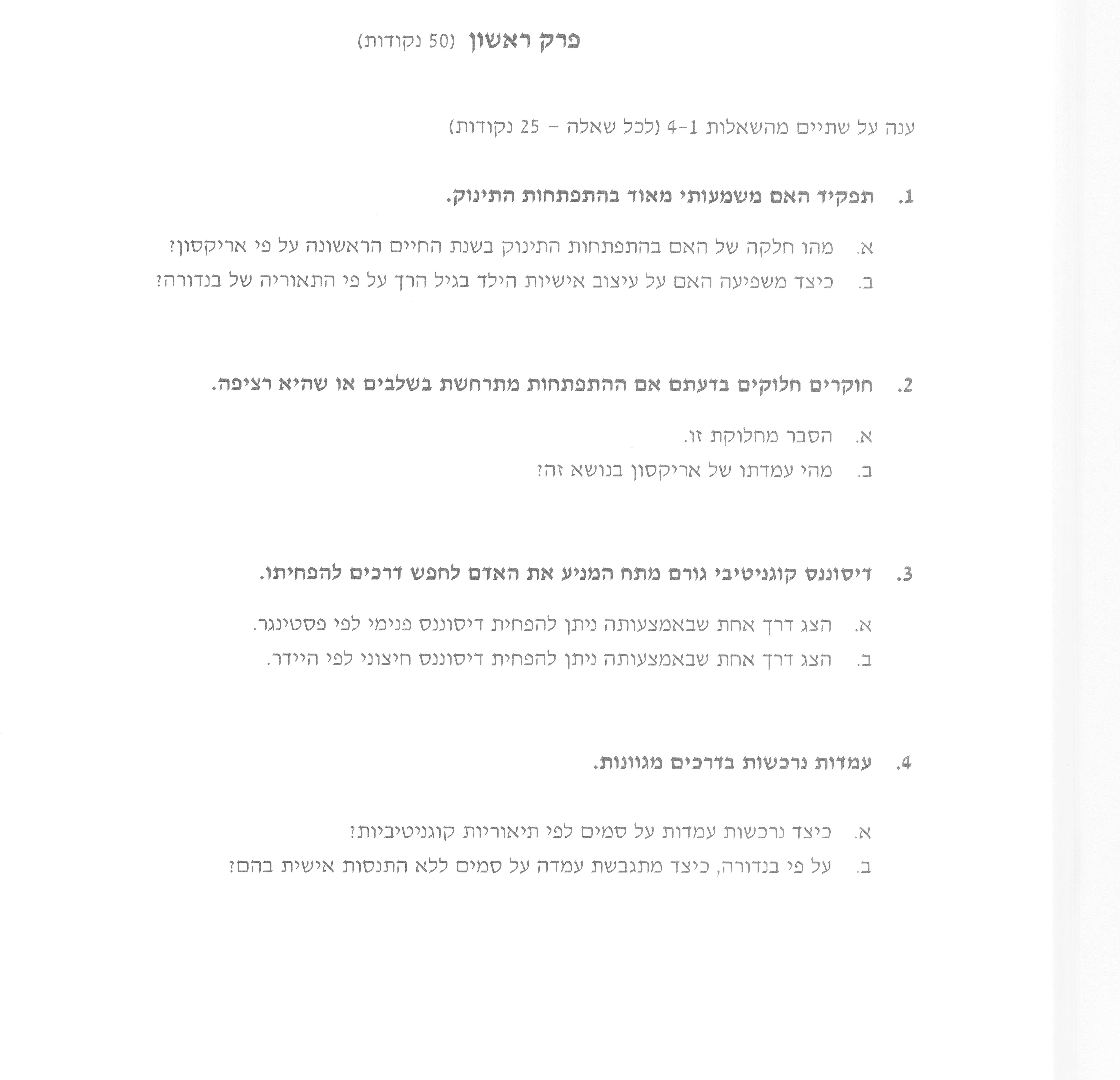 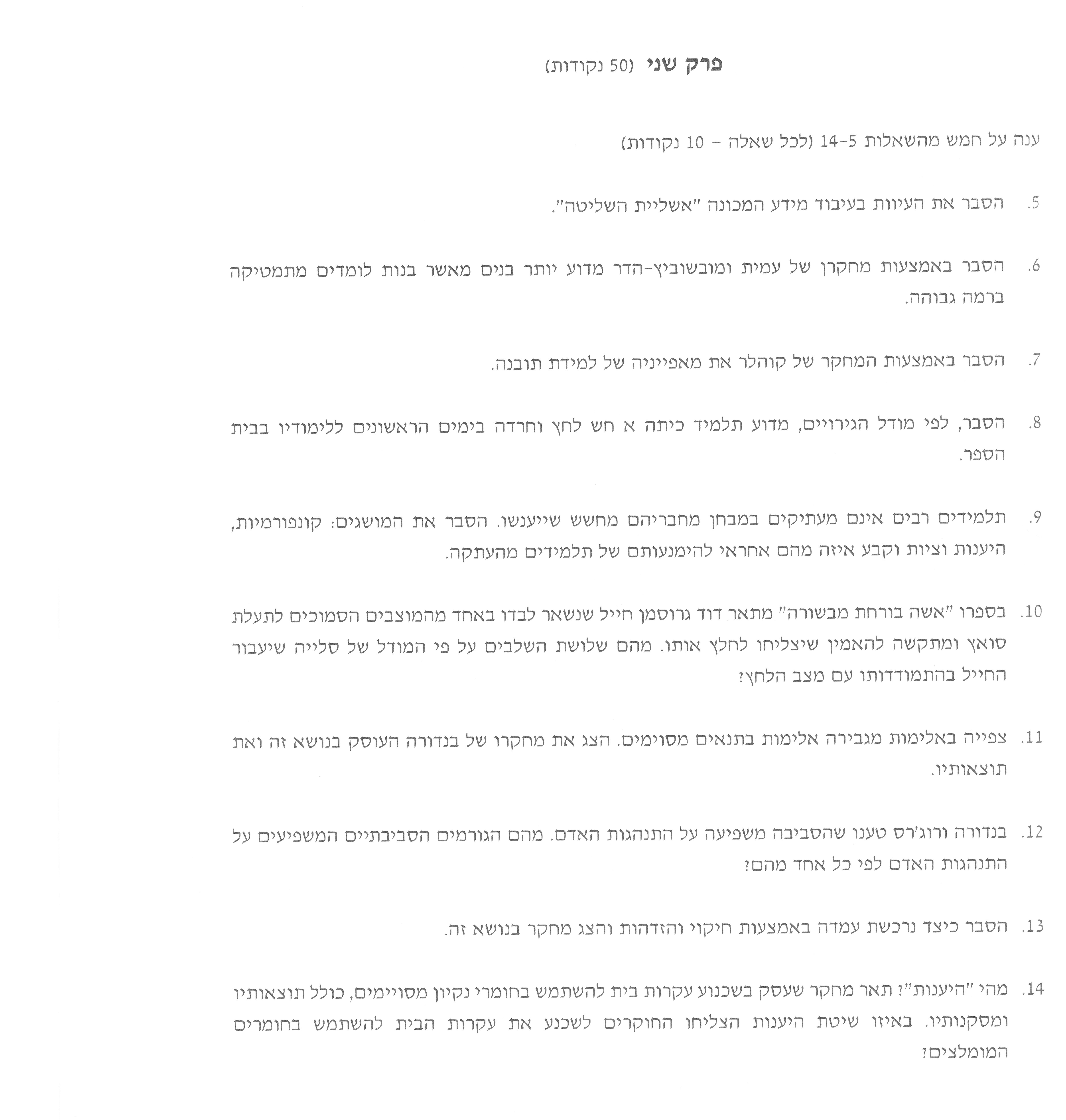 מאמינה בכם!    ב ה צ ל ח ה,  לילך